Asignatura: Matemática                                      Curso:   5° Año Básico         Fecha: Semana 6  del 4 al 8 de mayo, 2020Ejemplo: Recuerda que para aproximar un número debes: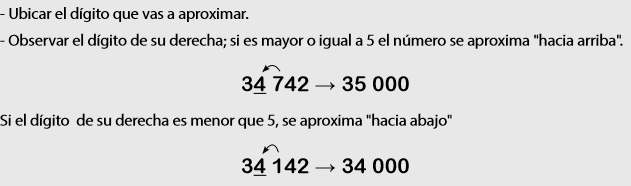 Puedes apoyarte con tutoriales de YouTube como por ejemplo:https://www.youtube.com/watch?v=T-FpkCcxbHQhttps://www.youtube.com/watch?v=BHvQkzdgyxoLuego de aproximar recién puedo redondear y estimar.Ejemplo de aproximar  la superficie de los océanos a su mayor valor posicional.Resuelve¿Cuál es la superficie de los Océanos Índico y Glacial Ártico juntos? Aproximadamente 90.000.000 en km2¿Cuántos km2  más aproximadamente tiene el Océano Atlántico que el Océano Índico? Aproximadamente la diferencia es 10.000.000 km2¿Cuántos km2  más aproximadamente le faltan al Océano Glacial Ártico para igualar la superficie del Océano Glacial Antártico? Para igualar  la superficie  aproximadamente 6.000.000 km2Introducción: Estimadas estudiantes y familia, con el desarrollo de esta actividad lograrán explicar ¿Cuál es el significado de las cifras de un número? ¿Qué  estrategia puedes desarrollar  para aproximar cantidades? ¿Cómo se poder comparar números sin error? Además, les recuerdo que no es necesario imprimir la guía pues se encuentra en el texto y responde  en tu cuaderno.Objetivo de Aprendizaje: A 1: Representar y describir números naturales de hasta más de 6 cifras y menores que 1.000 millones• Identificando el valor posicional de los dígitos• Componiendo y descomponiendo números naturales en forma estándar y expandida•Aproximando cantidades•Comparando y ordenando números naturales en este ámbito numérico.•Dando ejemplos de estos números naturales en contextos realesContenido:Identificar el valor posicional.Componer y descomponer números naturales en forma estándar y expandidaAproximar cantidadesComparar y ordenar números naturales Dar ejemplos de estos números naturales en contextos realesSuperficie de los océanos en km2Superficie aproximada en km2Océano Pacífico 155.157.000Océano Pacífico 200.000.000Océano Atlántico 76.762.000Océano Atlántico 80.000.000Océano Índico 68.556.000Océano Índico 70.000.000Océano Glacial Antártico 20.237.000Océano Glacial Antártico 20.000.000Océano Glacial Ártico 14.056.000Océano Glacial Ártico 14.000.000